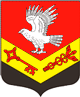 Муниципальное образование«ЗАНЕВСКОЕ   ГОРОДСКОЕ   ПОСЕЛЕНИЕ»Всеволожского муниципального района Ленинградской областиАДМИНИСТРАЦИЯПОСТАНОВЛЕНИЕ01.10.2018											   № 594д. ЗаневкаОб определении организации, осуществляющей содержание и обслуживание бесхозяйных тепловых сетей, бесхозяйных объектов централизованнойсистемы холодного водоснабжения и бесхозяйных канализационных сетей 	В соответствии с частью 6 статьи 15 Федерального закона  от 27.07.2010 № 190-ФЗ «О теплоснабжении», частью 5 статьи 8 Федерального закона от 07.12.2011 № 416-ФЗ «О водоснабжении и водоотведении», пунктом 4 части 1 статьи 14 Федерального закона от 06.10.2003 № 131-ФЗ «Об общих принципах организации местного самоуправления в Российской Федерации», в связи с выявлением бесхозяйных тепловых сетей, бесхозяйных объектов централизованной системы холодного водоснабжения и бесхозяйных канализационных сетей, руководствуясь Схемой теплоснабжения муниципального образования «Заневское городское поселение» Всеволожского муниципального района Ленинградской области, утвержденной постановлением администрации МО «Заневское городское поселение» от 18.09.2017 № 593, администрация муниципального образования «Заневское городское поселение» Всеволожского муниципального района Ленинградской области ПОСТАНОВЛЯЕТ: Определить теплоснабжающей организацией, осуществляющей содержание и обслуживание бесхозяйных тепловых сетей, не имеющей эксплуатирующей организации, по которым осуществляется подача ресурса от теплоисточника «Котельная в д. Заневка д. 48» до многоквартирного жилого дома № 54 в д. Заневка Государственное унитарное предприятие «Топливно-энергетический комплекс Санкт-Петербурга» согласно приложению № 1.Определить организацию, осуществляющую содержание и обслуживание бесхозяйных объектов централизованной системы холодного водоснабжения, не имеющих эксплуатирующей организации, по которым осуществляется подача ресурса от точки подключения сетей ГУП Водоканала  до ввода в многоквартирный жилой дом № 54 в д. Заневка Государственное унитарное предприятие «Водоканал Санкт-Петербург» согласно приложению 2. Определить организацию, осуществляющую содержание и обслуживание бесхозяйных канализационных сетей, не имеющих эксплуатирующей организации, путем эксплуатации которой осуществляется водоотведение жилого дома № 54 в д. Заневка Государственное унитарное предприятие «Водоканал Санкт-Петербург» согласно приложению 3.  4. Главному специалисту сектора управления муниципальным имуществом и ЖКХ администрации  Кузнецовой С.В. осуществить процедуру постановки бесхозяйных объектов, указанных в пунктах 1,2,3 настоящего постановления, на учет в соответствии Приказом Минэкономразвития России от 10.12.2015 № 931 «Об установлении Порядка принятия на учет бесхозяйных недвижимых вещей». 5.   Настоящее постановление вступает в силу со дня его подписания.6. Настоящее постановление опубликовать в средствах массовой информации и разместить на официальном сайте муниципального образования.7. Настоящее постановление направить в Государственное унитарное предприятие «Водоканал Санкт-Петербург» (ИНН 7830000426) и в Государственное унитарное предприятие «Топливно-энергетический комплекс Санкт-Петербурга» (ИНН  7830001028). 8. Контроль за исполнением настоящего постановления возложить на заместителя главы администрации по ЖКХ и градостроительству Гречица В.В.Глава администрации                                                                       А.В.Гердий